Publicado en  el 24/07/2015 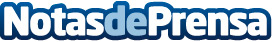 Banco Sabadell incrementa su beneficio neto un 55,3%, hasta los 352,2 millones de euros, y mejora todos los márgenes tras los primeros seis meses del ejercicioDatos de contacto:Nota de prensa publicada en: https://www.notasdeprensa.es/banco-sabadell-incrementa-su-beneficio-neto-un_1 Categorias: Finanzas http://www.notasdeprensa.es